OGŁOSZENIESonia to bardzo młoda suczka, która została porzucona na terenie naszej gminy. Jest bardzo niepewna siebie i nieśmiało lgnie do ludzi, ale jeżeli nowy właściciel okaże jej miłość zapewne to się zmieni i zostaną najlepszymi przyjaciółmi. Suczka jest wysterylizowana. Czekamy na chętne osoby do zaadoptowania Sonii! Więcej informacji pod numerem telefonu 54 272 23 02 lub w Urzędzie Gminy Koneck w pokoju nr 8.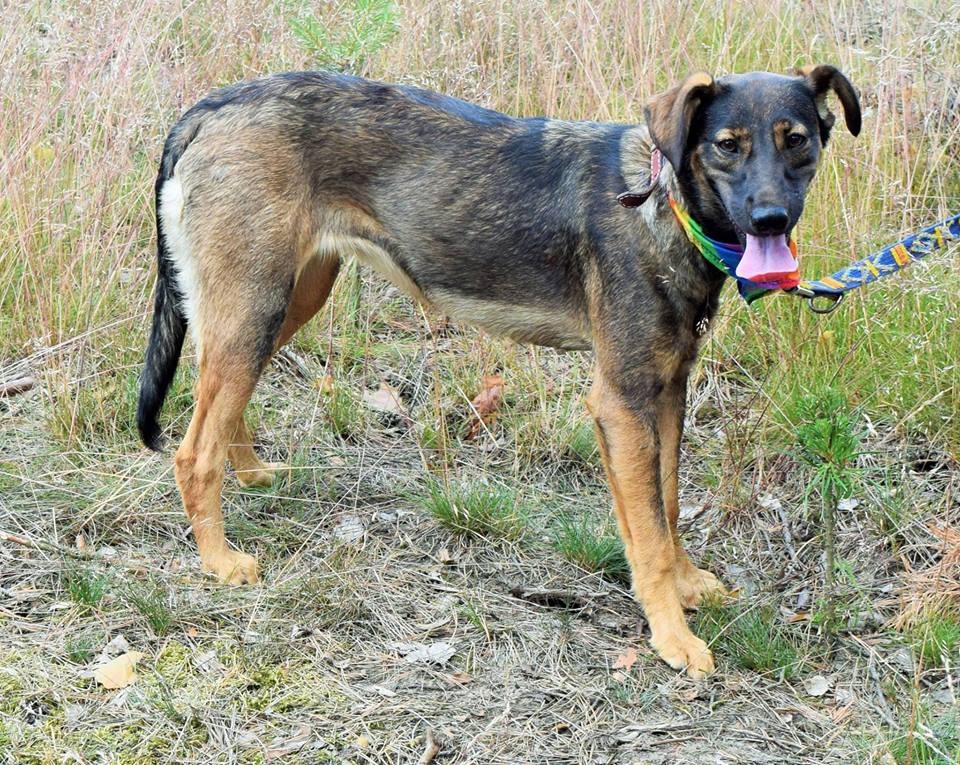 